Emploi du temps du premier semestre S1 de l’année universitaire 2022-2023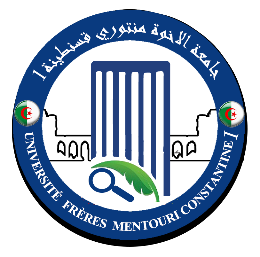 Niveau : Master 02          Spécialité : Biologie et Contrôle des Populations d’Insectes (BCPI)Affiché le : 10-09-2022 													Chef de Département08h00 - 09h3009h30 - 11h0011h00 - 12h3012h30 - 14h0014h00 - 15h3015h30 - 17h00SamediJournée libre dédiée au travail personnel de l’étudiantJournée libre dédiée au travail personnel de l’étudiantJournée libre dédiée au travail personnel de l’étudiantJournée libre dédiée au travail personnel de l’étudiantJournée libre dédiée au travail personnel de l’étudiantJournée libre dédiée au travail personnel de l’étudiantDimancheJournée libre dédiée au travail personnel de l’étudiantJournée libre dédiée au travail personnel de l’étudiantJournée libre dédiée au travail personnel de l’étudiantJournée libre dédiée au travail personnel de l’étudiantJournée libre dédiée au travail personnel de l’étudiantJournée libre dédiée au travail personnel de l’étudiantLundiJournée libre dédiée au travail personnel de l’étudiantJournée libre dédiée au travail personnel de l’étudiantJournée libre dédiée au travail personnel de l’étudiantJournée libre dédiée au travail personnel de l’étudiantJournée libre dédiée au travail personnel de l’étudiantJournée libre dédiée au travail personnel de l’étudiantMardiTech de labo (Atelier)Tech de labo (Atelier)Tech de labo (Atelier)Tech de labo (Atelier)Tech de labo (Atelier)Tech de labo (Atelier)MercrediBotaniqueAmphi 01BotaniqueAmphi 01Biologie fondamentaleAmphi 01Biologie fondamentale Amphi 01EntreprenariatAmphi 01JeudiAnglaisAmphi 01Histoire de la vieAmphi 01Rapport bibliographiqueAmphi 01